Тема урока: « Наложение заплаты в виде аппликации».9в класс.Цель: Формировать умение учащихся выполнять наложение заплаты в виде аппликации.Задачи урока: образовательная: познакомить с  различными видами заплат,  этапам изготовления накладной заплаты - аппликации;развивающая: продолжить развивать внимательность и аккуратность вработе, получить сведения об уходе за одеждой и её ремонте,формирование умений выполнения ремонта одежды с использованиемаппликации;воспитательная: бережное отношение к одежде, аккуратность  в работе, воспитывать трудолюбие, аккуратность, усидчивость.коррекционная: развивать  память, мышление, воображение, внимание; корректировать речь обучающихся.  
Оборудование: швейные машины,  проектор, экран, компьютерная презентация, раздаточный материал. 
Материалы: инструменты, оборудование, материалы: хлопчатобумажная ткань, иголка, нитки, портновский мел, ножницы, швейная машина, гладильная доска, утюг, ИТК, цв.бумага, образцы поэтапного выполнения аппликации; инструкционно-технологические карты “Наложение заплаты в виде аппликации”.Тип урока. Сообщение новых знаний.Ход урокаОрганизационный момент.2.  Сообщение темы и целей урока. Сегодня на уроке мы  с вами продолжим знакомство со способами ремонта одежды- Ребята, а вам раньше приходилось ремонтировать одежду?      Вот мы сейчас и проверим, какие виды ремонта одежды вы знаете.Я буду читать отрывок из стихотворения, а вы внимательно слушайтеи запоминайте, какой  вид ремонта необходим одежде героинистихотворения  Федоре.Мне Федора надоела, в разгильдяйстве нет предела 
Низ у юбки оторвался и оторванным остался 
Ей не хочется зашить, взять её и починить.
Посмотрите вы на блузку, ведь она не стала узкой 
Боковой шов разорвался, так дырою и остался.
У неё здесь был карман. Это вовсе не обман 
Некому карман пришить. На машине настрочить.
В брюках дырки появились и заплаткой не закрылись.Дырки будут здесь сверкать, будто нищему подстать.
Пуговиц через одну. Край булавкою застегнут. 
Вот хозяюшка у нас разлентяйка высший класс.- Какой ремонт необходим одежде Федоры?Ответы детей.- Ремонт оторванного низа изделия, ремонт  по распоровшемуся шву,ремонт  оторванного кармана, наложение заплаты на порванное место, пришивание пуговиц.Учитель вывешивает на доске виды ремонта одежды.- Ребята, скажите, а как называют людей подобных  Федоре?- Ответы детей.  (Неряхами).Сегодня на уроке мы с вами продолжим знакомство со способами ремонта одежды, повторим уже известные виды ремонта, будем учиться выполнять ремонт одежды накладной заплатой в виде аппликации на образце.А тема нашего урока звучит так: «Наложение заплаты в виде аппликации».- Запись темы на доске и в тетрадях.Девизом урока я выбрала слова:«Понравиться всемвысока вероятность,если в одежде своейсоблюдать аккуратность».- Ребята, как вы понимаете это выражение?Да, самое главное в нашем внешнем виде – это аккуратность.Бережливость и аккуратность во все времена и у всех народов считались  большим достоинством человека.  С аккуратным человеком общаться намного приятнее, чем с неряшливым. И чтобы с вами было приятно общаться, вы тоже должны содержать свои вещи в хорошем состоянии и бережно к ним относиться.  Вовремя их стирать, чистить, ремонтировать, утюжить.Поэтому я хочу, чтобы  девиз урока, стал вашим девизом по жизни.3.Рассказ учителя по теме урока.Вовремя сделанный ремонт  одежды, продлевает срок её носки, экономит наш бюджет,  и вы  сможете ещё какое – то время радоваться своей любимой вещи.Но  когда место повреждения небольшое, ремонт  сделать легко. А как быть, если вырван большой клочок ткани или ткань протёрлась при носке на видном месте? В таких случаях нам на помощь приходят заплаты, которые закрывают собой повреждённые места.- Как  вы думаете, что обозначает слово заплата?Слово славянского происхождения, производное от  латать, чинить.Значение слова в наше время: кусок ткани, пришиваемый на одежде в том месте, где она износилась или повредилась в процессе носки.Заплаты следует ставить аккуратно, стараться, чтобы они были как можно менее заметны.  Её можно обработать так хитро, что никто и не догадается, что это заплата.   Вот  в этом случае к нам на помощь приходит заплата – аппликация. - Ребята, а кто знает, что такое аппликация?По способу наложения заплаты – аппликации  бывают 2-х видов: подкладные и накладные. (Зарисовка схемы в тетрадь).Подкладные заплаты – аппликации  накладывают на изнаночную сторону изделия. (Рассказ сопровождается показом по схеме).Накладные заплаты - аппликации  накладывают на лицевую сторону изделия.Для выполнения такой заплаты  подойдёт любая плотная ткань, мягкая   кожа или клеёнка контрастного цвета или в цвет изделия.Выбор материала зависит от материала ремонтируемого изделия.- Учитель обращает внимание на слайд с изображением одежды  с  разными заплатами.- Ребята, почему – то дети часто отказываются носить вещи, отремонтированные при помощи заплат. Но посмотрите, как они красиво, современно, модно выглядят, что их с удовольствием носят взрослые, а вещи становятся ещё привлекательнее.- Ребята, скажите а где чаще всего накладывают заплаты?По форме заплата - аппликация может быть круглая, овальная, прямоугольная, квадратная, в виде фруктов, грибов, цветов, фигурок животных, героев мультфильмов. – СлайдГотовую заплату - аппликацию прикрепляют к  изделию 2 способами: ручными стежками (косыми, петельными),  или машинной строчкой  - прямой или зигзагообразной.Рассмотрите образцы заплат, которые выполняли наши ученики, определите виды предложенных заплат.При выполнении заплаты аппликации необходимо знать:- долевые  нити  на заплате и на ремонтируемом изделии  должны совпадать, иначе после стирки, ткань изделия и заплаты даст усадку в разных направлениях и отремонтированная вещь будет выглядеть неаккуратно, ткань будет стянута;- нитки для выполнения работы подбирают в цвет заплаты;- заплата  по размеру должна быть больше  места разрыва  в два раза.4.  ФизминуткаПрактическая работа « Наложение заплаты в виде аппликации на образце».План работы:1. Наложить деталь заплаты изнаночной стороной на лицевую сторону ткани, закрыв место ремонта.2. Приколоть булавками.3. Наметать заплату.4. Прикрепить заплату к ткани зигзагообразными стежками.5. Удалить нитки строчек временного назначения.6. Приутюжить образец.2.  Выполнение работы учащимися.Давайте вместе  выясним, какие инструменты, и материалы нам понадобятся для  выполнения практической работы. Для работы на уроке нужны инструменты и оборудование, а какие мы сейчас узнаем, отгадав загадки.А) Всех на свете одевает,
Что сошьет, не надевает.
                                   ( иголка)
Б) Два кольца, два конца . по середине гвоздик.
                              ( ножницы)
В) Гладит все, что касается,
А дотронешься, кусается.
                                    ( утюг)
Г) На поляне шерстяной,
Пляшет тонконожка.
Из – под туфельки стальной,
Выползает стежка.
                      ( швейная машина)2.  После того как мы выяснили, что понадобится для работы нам необходимо повторить правила техники безопасности.- Есть ли вопросы по выполнению практической работы? Есливопросов нет, приступайте к выполнению.3.По технологической карте выполняется ремонт изделия заплатой-аппликацией.(Технологическая карта и готовый образец раздается каждомуобучающемуся).IV. Закрепление нового материала.Сегодня на уроке швейного дела я …- узнала, что называется заплатой;- повторила виды ремонта одежды;- узнала,  для чего нужен ремонт одежды;- познакомилась с видами заплат;- научилась накладывать заплату- аппликацию на изделие;- узнала последовательность выполнения заплаты – аппликации.Мне было сложно…Мне урок понравился  (не понравился).Сообщение оценок за теоретические знания и за практическую работу.Учитель. Сегодня вы освоили технологию изготовления заплаты-аппликации. А значит, теперь вы сможете сделать ремонт самостоятельно. И  пусть ваши любимые  вещи служат вам дольше!Технологическая карта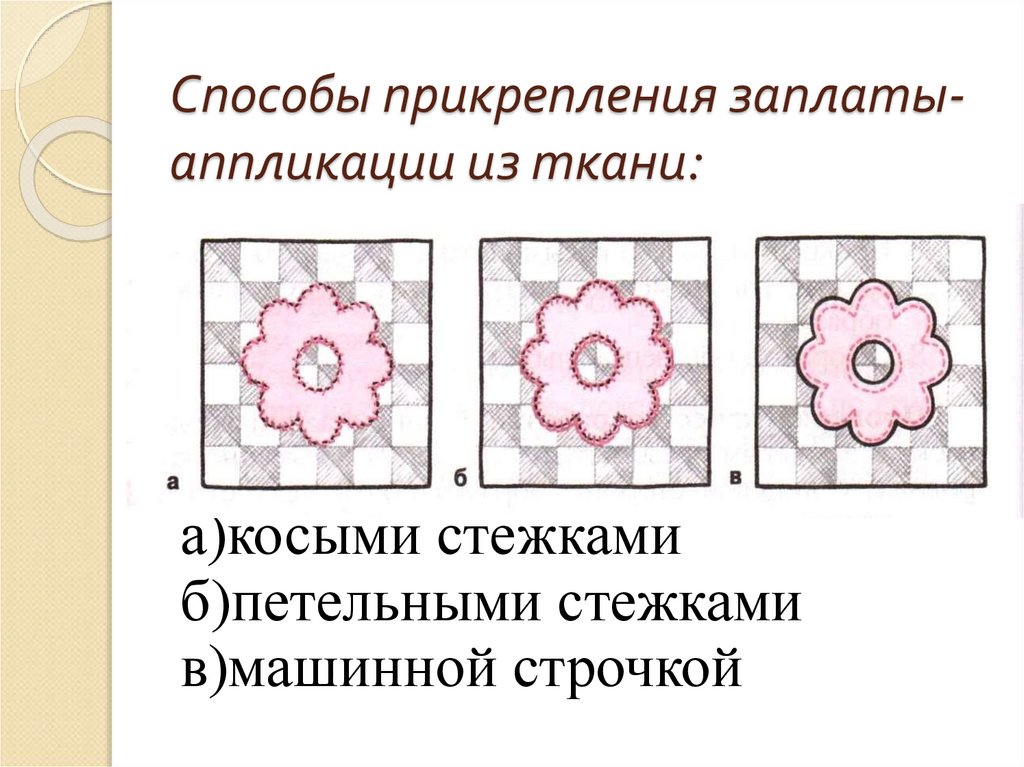 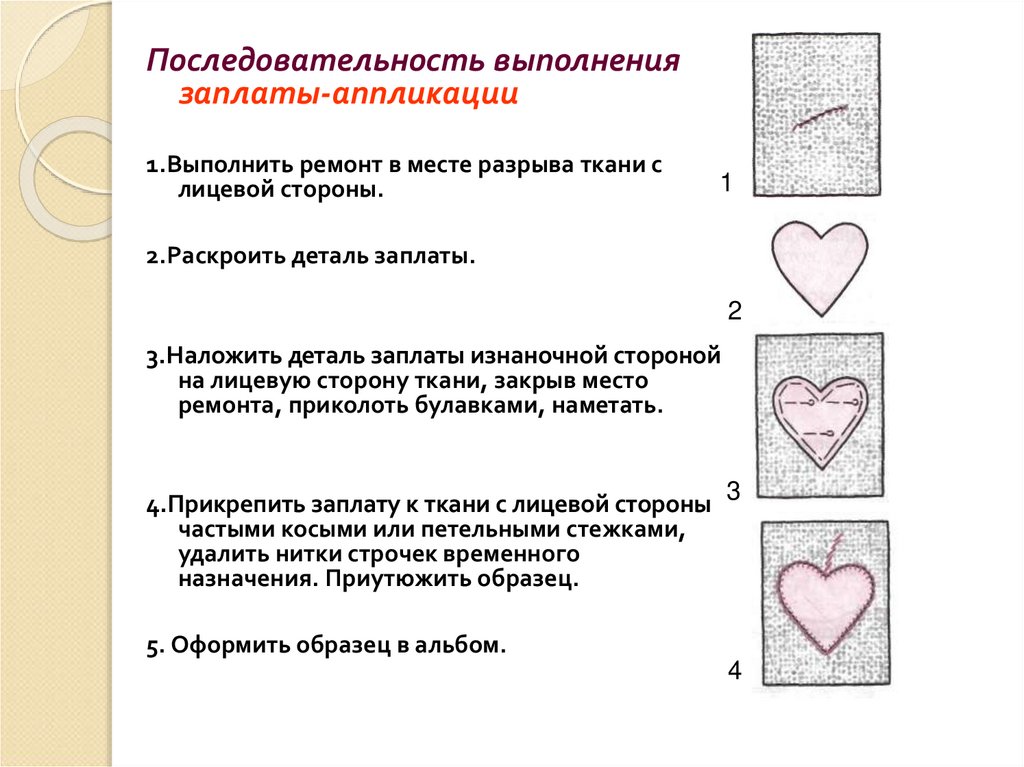 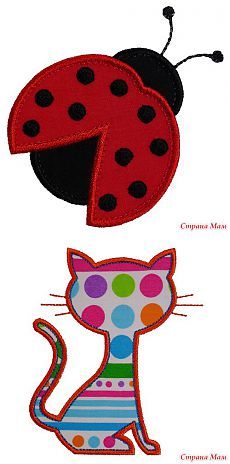 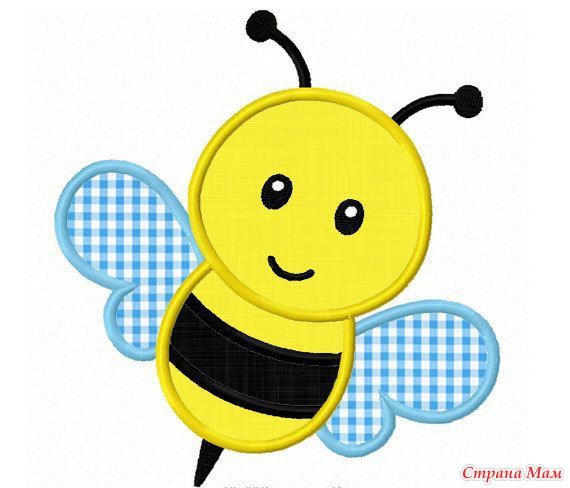 